Bespreekblad instroom kleuter. In te vullen door ouders en anderen voorafgaand aan ondersteuningsteam (OT) en door school tijdens OT. 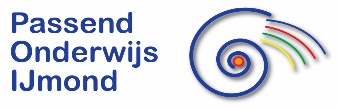 Naam: Geboortedatum:KDV/ PSZ/ VVEWat weten we nu: wat is nodig om te doen/laten, gerelateerd aan doelen, wat wel goed werkt, wat niet goed werkt en behoeften? Zijn er (onderzoeks)verslagen beschikbaar? Ideeën, suggesties of alternatieve aanpak:Aanwezig:Aanwezig:Wat weten we nu: wat is nodig om te doen/laten, gerelateerd aan doelen, wat wel goed werkt, wat niet goed werkt en behoeften? Zijn er (onderzoeks)verslagen beschikbaar? Ideeën, suggesties of alternatieve aanpak:Wat is de vraag voor en het doel van het overleg (ouders en betrokkenen vullen dit voor het OT op school in. School vult aan in het OT)Vanuit de ouders:Vanuit betrokkenen (logopedie/ fysiotherapie/ JGZ/ CJG/ Jeugdhulp of anders):Vanuit de school:Wat is het specifieke doel voor de ontwikkeling van dit kind tot hij of zij 4 is? En voor de wenfase op school?Wat is de vraag voor en het doel van het overleg (ouders en betrokkenen vullen dit voor het OT op school in. School vult aan in het OT)Vanuit de ouders:Vanuit betrokkenen (logopedie/ fysiotherapie/ JGZ/ CJG/ Jeugdhulp of anders):Vanuit de school:Wat is het specifieke doel voor de ontwikkeling van dit kind tot hij of zij 4 is? En voor de wenfase op school?Wat is de vraag voor en het doel van het overleg (ouders en betrokkenen vullen dit voor het OT op school in. School vult aan in het OT)Vanuit de ouders:Vanuit betrokkenen (logopedie/ fysiotherapie/ JGZ/ CJG/ Jeugdhulp of anders):Vanuit de school:Wat is het specifieke doel voor de ontwikkeling van dit kind tot hij of zij 4 is? En voor de wenfase op school?Wat is de vraag voor en het doel van het overleg (ouders en betrokkenen vullen dit voor het OT op school in. School vult aan in het OT)Vanuit de ouders:Vanuit betrokkenen (logopedie/ fysiotherapie/ JGZ/ CJG/ Jeugdhulp of anders):Vanuit de school:Wat is het specifieke doel voor de ontwikkeling van dit kind tot hij of zij 4 is? En voor de wenfase op school?Wat weten we nu: wat is nodig om te doen/laten, gerelateerd aan doelen, wat wel goed werkt, wat niet goed werkt en behoeften? Zijn er (onderzoeks)verslagen beschikbaar? Ideeën, suggesties of alternatieve aanpak:Wat gaat goed? Thuis:KDV/ PSZ/ VVE:Volgens betrokkenen:Wat gaat goed? Thuis:KDV/ PSZ/ VVE:Volgens betrokkenen:Wat gaat goed? Thuis:KDV/ PSZ/ VVE:Volgens betrokkenen:Wat gaat (nog) niet vanzelf of slaat (nog) niet goed aan?Thuis:KDV/ PSZ/ Voorschoolse voorziening:Volgens betrokkenen:Wat weten we nu: wat is nodig om te doen/laten, gerelateerd aan doelen, wat wel goed werkt, wat niet goed werkt en behoeften? Zijn er (onderzoeks)verslagen beschikbaar? Ideeën, suggesties of alternatieve aanpak:Wat werkt in gekozen aanpak?Thuis:KDV/ PSZ/ Voorschoolse voorziening:Volgens betrokkenen:Wat werkt in gekozen aanpak?Thuis:KDV/ PSZ/ Voorschoolse voorziening:Volgens betrokkenen:Wat werkt in gekozen aanpak?Thuis:KDV/ PSZ/ Voorschoolse voorziening:Volgens betrokkenen:Wat is nog nodig om te weten?Thuis:KDV/ PSZ/ Voorschoolse voorziening:Volgens betrokkenen:Wat weten we nu: wat is nodig om te doen/laten, gerelateerd aan doelen, wat wel goed werkt, wat niet goed werkt en behoeften? Zijn er (onderzoeks)verslagen beschikbaar? Ideeën, suggesties of alternatieve aanpak:Doelen tot 4 jaar:                          Doelen vanaf 4 jaarKind                                 Kind:Ouders                            Ouders:KDV/ PSZ/ VVE               School: (in het OT)Doelen tot 4 jaar:                          Doelen vanaf 4 jaarKind                                 Kind:Ouders                            Ouders:KDV/ PSZ/ VVE               School: (in het OT)Doelen tot 4 jaar:                          Doelen vanaf 4 jaarKind                                 Kind:Ouders                            Ouders:KDV/ PSZ/ VVE               School: (in het OT)(Onderwijs)behoeften:LeerlingOuders KDV/ PSZ/ VVESchool (in het OT)Aanpak/ keuze uit alle suggesties/ Quick-win:Afspraken (wie doet wat en wanneer)Afspraken (wie doet wat en wanneer)Afspraken (wie doet wat en wanneer)Afspraken (wie doet wat en wanneer)Afspraken (wie doet wat en wanneer)